Weekly Calendar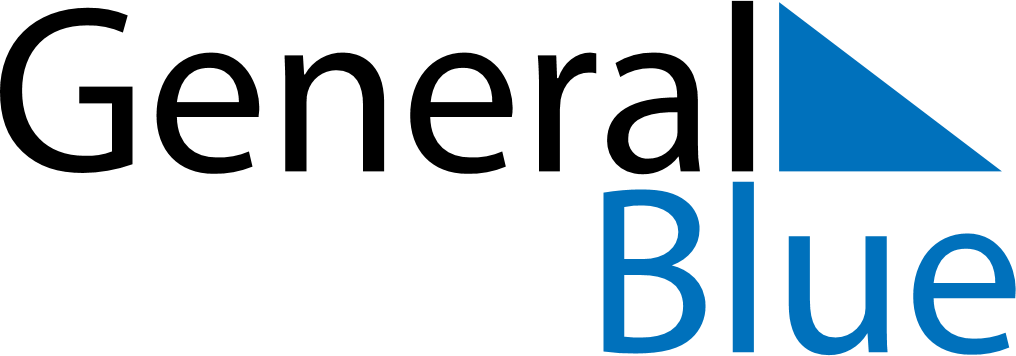 August 14, 2022 - August 20, 2022Weekly CalendarAugust 14, 2022 - August 20, 2022SundayAug 14MondayAug 15TuesdayAug 16WednesdayAug 17ThursdayAug 18FridayAug 19SaturdayAug 20MY NOTES